대한핸드볼협회 리포터 지원서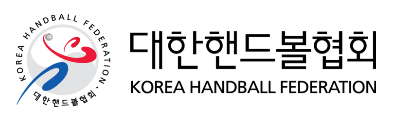 성 명사진사진생년월일1900.00.00 (만 00세)1900.00.00 (만 00세)1900.00.00 (만 00세)사진연락처010-0000-0000 / 0000@naver.com010-0000-0000 / 0000@naver.com010-0000-0000 / 0000@naver.com사진주소사진사진취미/특기/신장/몸무게/사진학력사항재학기간학교명전공졸업여부학점2000.00~2000.00.00 고등학교--00 대학교00 대학원경력사항근무기간근무처명직군담당업무2000.00~2000.00사회활동 및 경험활동기간단체명활동내용2000.00~2000.00방송 아카데미 교육이수방송 아카데미 교육이수어학/자격사항교육기간기관명 및 교육과정 어학/자격점수(급수)2000.00~2000.00